Školský vzdelávací program 1. ročníkRámcový učebný plán pre 1. ročník
PRÍLOHA č.1 - Školské vzdelávacie programy jednotlivých vyučovacích predmetov v 1. ročníkuŠkolský vzdelávací program 2. ročníkRámcový učebný plán pre 2. ročník
PRÍLOHA č.2 - Školské vzdelávacie programy jednotlivých vyučovacích predmetov v 2. ročníkuŠkolský vzdelávací program 3. ročníkRámcový učebný plán pre 3. ročník
PRÍLOHA č.3- Školské vzdelávacie programy jednotlivých vyučovacích predmetov v 3. ročníkuŠkolský vzdelávací program 4. ročník Rámcový učebný plán pre 4. ročník
PRÍLOHA č.4- Školské vzdelávacie programy jednotlivých vyučovacích predmetov v 4. ročníkŠkolský vzdelávací program 5. ročník Rámcový učebný plán pre 5. ročník
Školský vzdelávací program 6. ročník Rámcový učebný plán pre 6. ročníkŠkolský vzdelávací program 7. ročník Rámcový učebný plán pre 7. ročníkŠkolský vzdelávací program 8. ročník   Rámcový učebný plán pre 8. ročníkŠkolský vzdelávací program 9. ročník  Rámcový učebný plán pre 9. ročníkPríloha č. 5 Školské vzdelávacie programy jednotlivých vyučovacích predmetov v 5.- 9. ročníkuPríloha č. 6  Vzdelávacie programy prierezových tematíkPríloha č. 7Využitie pomôcok nadobudnutých v projekte Rozvoj prírodovedných predmetov v modernej škole - v primárnom vzdelávaníPríloha č. 8Využitie pomôcok nadobudnutých v projekte Rozvoj prírodovedných predmetov v modernej škole - v sekundárnom vzdelávaníVýchodiskové dokumenty:ŠVP, primárne vzdelávanie - schválený MŠSR dňa 6.2.2015 pod č. 2015-5129/1758:1-10A0 pre základné školy s platnosťou od 1.9.2015 pre 1. ročník1.9.2016 pre 2. ročník1.9.2017 pre 3. ročník1.9.2018 pre 4. ročníkŠVP, sekundárne vzdelávanie - schválený MŠSR dňa 6.2.2015 pod č. 2015-5129/5980:2-10A0 pre druhý stupeň základnej školy s platnosťou od 1.9.2015 pre 5. ročník1.9.2016 pre 6. ročník1.9.2017 pre 7. ročník1.9.2018 pre 8. ročník1.9.2019 pre 9. ročníkRámcový učebný plán pre ZŠ s vyučovacím jazykom slovenským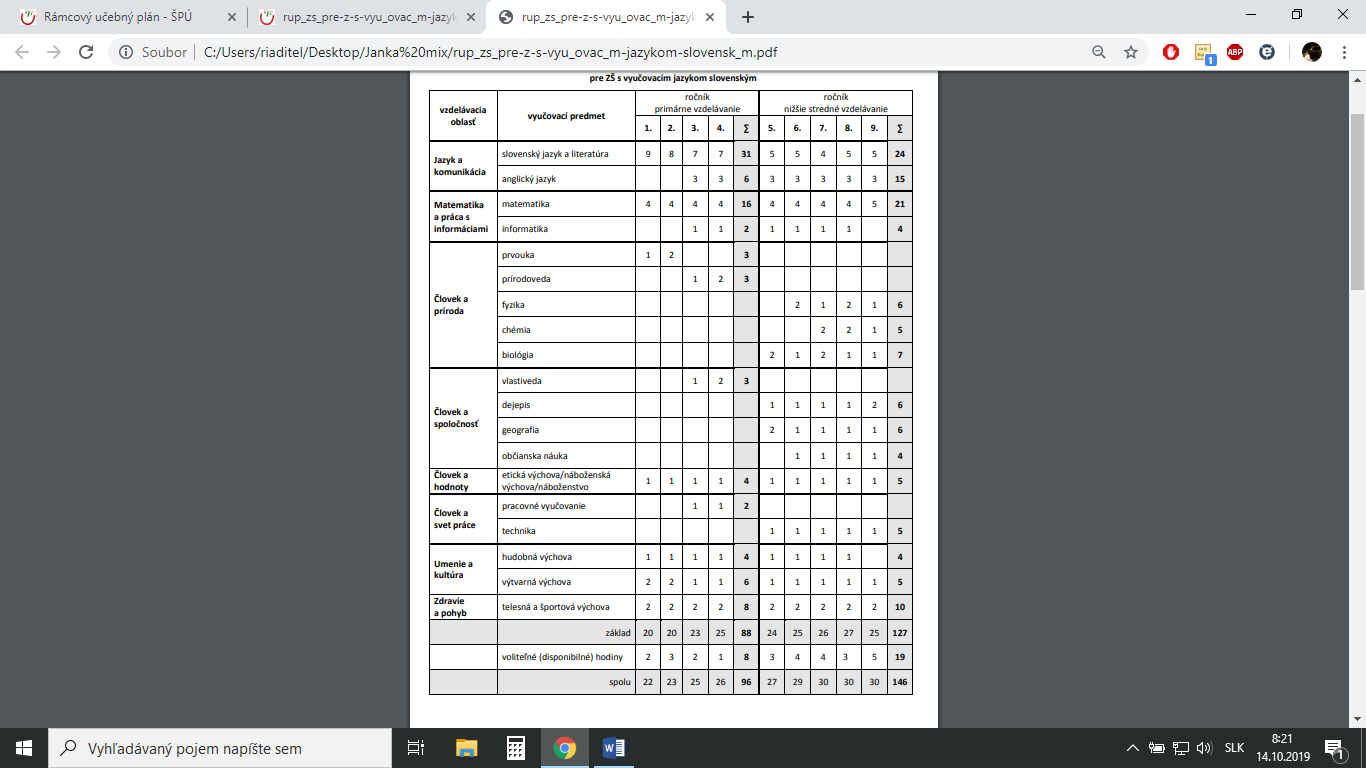 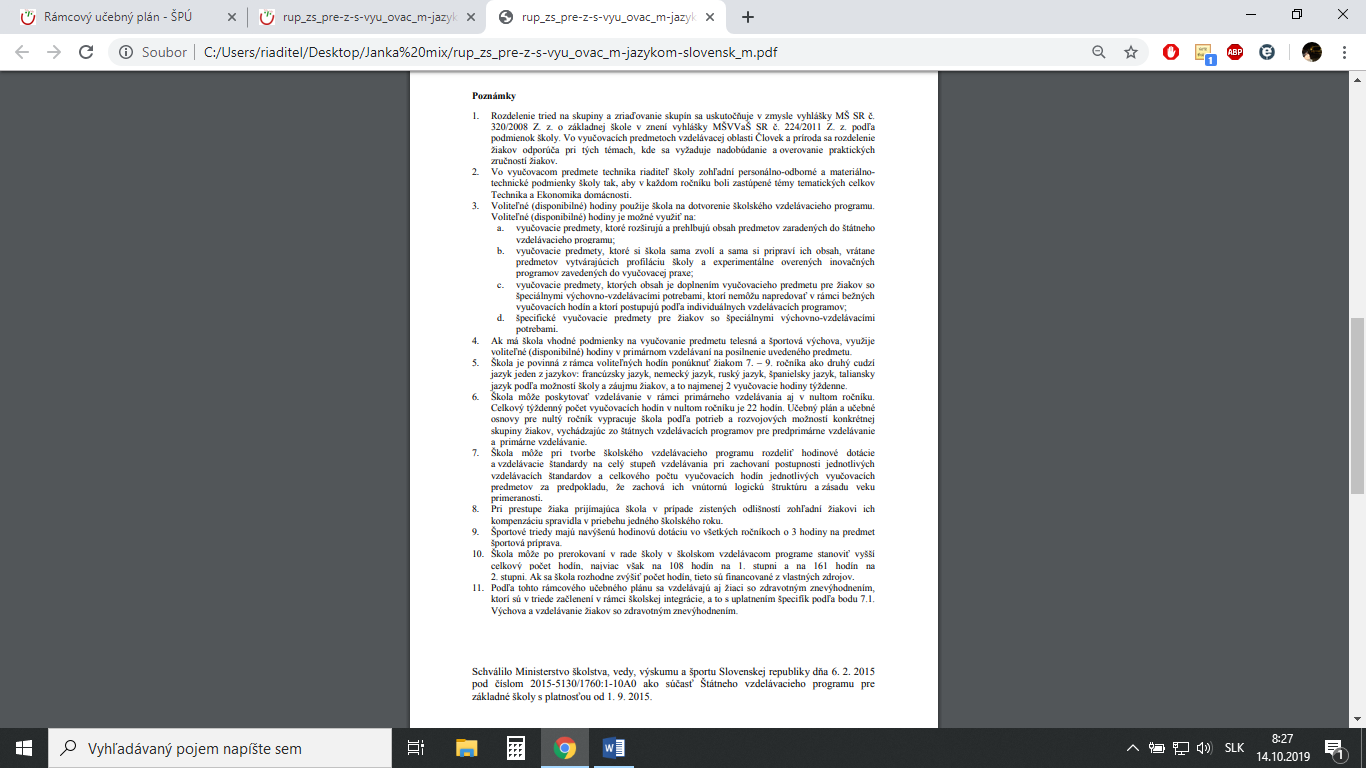 Školský vzdelávací program 21/22, hodiny ŠVP + hodiny ŠkVP   /1.2.3.4.a 5.6.7.8.9. ročník podľa inovovaného ISCED 1,2 2015I.B n           I. A, B  š     II. A ,B n     II.A,B  š      III.A ,B n      III.A, B š       IV.A,B n       IV.A,B š    V.A,B n  V.A,B š     VI.A,B n     VI.A,B š        VII.A,B n      VII.A,B š        VIII.A n          VIII.B š           IX.A   n      IX.B š           Školský učebný plán   2021/2022Vzdelávacia oblasť predmetyPočet hodín 1.BnešportovciŠVP     ŠkVPPočet hodín 1.BnešportovciŠVP     ŠkVPPoznámky Jazyk a komunikáciaSlovenský jazyk a literatúra90Jazyk a komunikáciaDramatická výchova00,5 Učíme 1x za dva týždne ako 1 VHJazyk a komunikáciaPrvý cudzí jazyk - ANJ01Trieda sa môže deliť na skupinyMatematika  a práca s informáciami Matematika 40Informatická výchova00Príroda a spoločnosť Prvouka10Príroda a spoločnosť Vlastiveda00Človek a hodnoty Etická výchova / náboženská výchova 10Umenie a kultúraVýtvarná výchova20Predmet sa učí v dvojhodinových celkochUmenie a kultúraHudobná výchova 10Zdravie a pohyb Telesná a športová výchova 20Dopravná výchova00,5Učíme 1x za dva týždne ako 1 VH Voliteľné hodiny2Spolu 202Vzdelávacia oblasť predmetyPočet hodín 1.A,BšportovciŠVP     ŠkVPPočet hodín 1.A,BšportovciŠVP     ŠkVPPoznámky: So zameraním na ho, fu, gy, teJazyk a komunikáciaSlovenský jazyk a literatúra90Jazyk a komunikáciaDramatická výchova00,5Učíme 1x za dva týždne ako 1 VHJazyk a komunikáciaPrvý cudzí jazyk - ANJ01Trieda sa môže deliť na skupinyMatematika  a práca s informáciami Matematika 40Informatická výchova00Príroda a spoločnosť Prvouka10Príroda a spoločnosť Vlastiveda00Človek a hodnoty Etická výchova / náboženská výchova 10Umenie a kultúraVýtvarná výchova20Predmet sa učí v dvojhodinových celkochUmenie a kultúraHudobná výchova 10Zdravie a pohyb Telesná a športová výchova 20Dopravná výchova00,5Učíme 1x za dva týždne ako 1 VHŠportová príprava30Môže sa vyučovať v dvojhodinových celkoch Voliteľné hodiny2Spolu 232Vzdelávacia oblasť predmetyPočet hodín 2.A B nešportovciŠVP     ŠkVPPočet hodín 2.A B nešportovciŠVP     ŠkVPPoznámky Jazyk a komunikáciaSlovenský jazyk a literatúra80Jazyk a komunikáciaDramatická výchova00,5Učíme 1x za dva týždne ako 1 VHJazyk a komunikáciaPrvý cudzí jazyk - ANJ02Trieda sa môže deliť na skupinyMatematika  a práca s informáciami Matematika 40Informatika00Príroda a spoločnosť Prírodoveda00Príroda a spoločnosť Prvouka20Príroda a spoločnosť Vlastiveda00Človek a hodnoty Etická výchova / náboženská výchova 10Umenie a kultúraVýtvarná výchova20Predmet sa učí v dvojhodinových celkochUmenie a kultúraHudobná výchova 10Zdravie a pohyb Telesná a športová výchova 20Dopravná výchova00,5Učíme 1x za dva týždne ako 1 VHSpolu Povinná časť + voliteľné hodiny203Vzdelávacia oblasť predmetyPočet hodín 2.A,B športovciŠVP     ŠkVPPočet hodín 2.A,B športovciŠVP     ŠkVPPoznámky: So zameraním na:  fu, gy, te, hoJazyk a komunikáciaSlovenský jazyk a literatúra80Jazyk a komunikáciaDramatická výchova00,5Učíme 1x za dva týždne ako 1 VHJazyk a komunikáciaPrvý cudzí jazyk - ANJ02Trieda sa môže deliť na skupinyMatematika  a práca s informáciami Matematika 40Informatika00Príroda a spoločnosť Prírodoveda00Príroda a spoločnosť Prvouka20Príroda a spoločnosť Vlastiveda00Človek a hodnoty Etická výchova / náboženská výchova 10Umenie a kultúraVýtvarná výchova20Predmet sa učí v dvojhodinových celkochUmenie a kultúraHudobná výchova 10Zdravie a pohyb Telesná a športová výchova 20Dopravná výchova00,5Učíme 1x za dva týždne ako 1 VHŠportová príprava30Môže sa vyučovať v dvojhodinových celkochSpolu Povinná časť + voliteľné hodiny233Vzdelávacia oblasť predmetyPočet hodín 3.A,B nešportovciŠVP     ŠkVPPočet hodín 3.A,B nešportovciŠVP     ŠkVPPoznámky Jazyk a komunikáciaSlovenský jazyk a literatúra70Jazyk a komunikáciaDramatická výchova00,5Učíme 1x za dva týždne ako 1 VHJazyk a komunikáciaPrvý cudzí jazyk 30Trieda sa môže deliť na skupinyMatematika  a práca s informáciami Matematika 41Informatika10Trieda sa môže deliť na skupinyPríroda a spoločnosť Prírodoveda10Príroda a spoločnosť Vlastiveda10Človek a hodnoty Etická výchova / náboženská výchova 10Človek a svet prácePracovné vyučovanie10Umenie a kultúraVýtvarná výchova10Umenie a kultúraHudobná výchova 10Zdravie a pohyb Telesná a športová výchova 20Dopravná výchova00,5Učíme 1x za dva týždne ako 1 VHSpolu Povinná časť + voliteľné hodiny232Vzdelávacia oblasť predmetyPočet hodín 3.A,B športovciŠVP     ŠkVPPočet hodín 3.A,B športovciŠVP     ŠkVPPoznámky: So zameraním na: fu, gy, te, hoJazyk a komunikáciaSlovenský jazyk a literatúra70Jazyk a komunikáciaDramatická výchova00,5Učíme 1x za dva týždne ako 1 VHJazyk a komunikáciaPrvý cudzí jazyk 30Trieda sa môže deliť na skupinyMatematika  a práca s informáciami Matematika 41Informatika10Trieda sa môže deliť na skupinyPríroda a spoločnosť Prírodoveda10Príroda a spoločnosť Vlastiveda10Človek a hodnoty Etická výchova / náboženská výchova 10Človek a svet prácePracovné vyučovanie10Umenie a kultúraVýtvarná výchova10Hodina sa môže učiť v dvojhodinových celkoch raz za dva týždne.Umenie a kultúraHudobná výchova 10Zdravie a pohyb Telesná športová výchova 20Dopravná výchova00,5Učíme 1x za dva týždne ako 1 VHŠportová príprava30Môže sa vyučovať v dvojhodinových celkochSpolu  Povinná časť + voliteľné hodiny262Vzdelávacia oblasť predmetyPočet hodín IV.A,B nešportovciŠVP     ŠkVPPočet hodín IV.A,B nešportovciŠVP     ŠkVPPoznámky Jazyk a komunikáciaSlovenský jazyk a literatúra70Jazyk a komunikáciaDramatická výchova00Jazyk a komunikáciaPrvý cudzí jazyk 30Trieda sa môže deliť na skupinyMatematika  a práca s informáciami Matematika 41Informatika10Trieda sa môže deliť na skupinyPríroda a spoločnosť Prírodoveda20Príroda a spoločnosť Vlastiveda20Človek a hodnoty Etická výchova / náboženská výchova 10Umenie a kultúraVýtvarná výchova10Predmet sa môže vyučovať v dvojhodinových celkoch, raz za 2 týždneUmenie a kultúraHudobná výchova 10Človek a  svet prácePracovné vyučovanie10Zdravie a pohyb Telesná a športová výchova 20Dopravná výchova00Spolu Povinná časť + voliteľné hodiny251Vzdelávacia oblasť predmetyPočet hodín IV.A,B športovciŠVP     ŠkVPPočet hodín IV.A,B športovciŠVP     ŠkVPPoznámky So zameraním na:fu, gy, te, hoJazyk a komunikáciaSlovenský jazyk a literatúra70Jazyk a komunikáciaDramatická výchova00Jazyk a komunikáciaPrvý cudzí jazyk 30Trieda sa môže deliť na skupinyMatematika  a práca s informáciami Matematika 41Informatika10Trieda sa môže deliť na skupinyPríroda a spoločnosť Prírodoveda20Príroda a spoločnosť Vlastiveda20Človek a hodnoty Etická výchova / náboženská výchova 10Umenie a kultúraVýtvarná výchova10Hodina sa môže učiť v dvojhodinových celkoch raz za dva týždne.Umenie a kultúraHudobná výchova 10Človek a  svet prácePracovné vyučovanie10Trieda sa môže deliť na skupinyZdravie a pohyb Telesná výchova 20Dopravná výchova00Športová príprava30Môže sa vyučovať v dvojhodinových celkochSpolu  Povinná časť + voliteľné hodiny281Vzdelávacia oblasť predmetyPočet hodín V.A,B nešportovciŠVP     ŠkVPPočet hodín V.A,B nešportovciŠVP     ŠkVPPoznámky V šk.r. 2021/2022 nemámeJazyk a komunikáciaSlovenský jazyk a literatúra50Jazyk a komunikáciaPrvý cudzí jazyk31Trieda sa môže deliť na skupinyJazyk a komunikáciaDruhý cudzí jazyk 00Človek a príroda Fyzika 00Človek a príroda Chémia00Človek a príroda Biológia20Človek a spoločnosťDejepis10Človek a spoločnosťGeografia20Človek a spoločnosťObčianska náuka00Človek a hodnoty Etická výchova / náboženská výchova 10Matematika  a práca s informáciami Matematika41Matematika  a práca s informáciami Informatika10Trieda sa môže deliť na skupinyČlovek a svet práceČlovek a svet práceSvet práce00Človek a svet práceTechnika10Umenie a kultúraVýtvarná výchova 11 Hodina sa učí v dvojhodinových celkoch.Umenie a kultúraHudobná výchova10Umenie a kultúraVýchova umením00Zdravie a pohyb Telesná a športová výchova 20Zdravie a pohyb  Povinná časť + voliteľné hodiny24               3Spolu2727Vzdelávacia oblasť predmetyPočet hodín V. A, B   ŠportovciŠVP     ŠkVPPočet hodín V. A, B   ŠportovciŠVP     ŠkVPPoznámky zameranie: fu, gy, ho, teJazyk a komunikáciaSlovenský jazyk a literatúra50Jazyk a komunikáciaPrvý cudzí jazyk31Trieda sa môže deliť na skupinyJazyk a komunikáciaDruhý cudzí jazyk 00Človek a príroda Fyzika 00Človek a príroda Chémia00Človek a príroda Biológia20Človek a spoločnosťDejepis10Človek a spoločnosťGeografia20Človek a spoločnosťObčianska náuka00Človek a hodnoty Etická výchova / náboženská výchova 10Matematika  a práca s informáciami Matematika41Matematika  a práca s informáciami Informatika10Trieda sa môže deliť na skupinyČlovek a svet prácePracovné vyučovanie00Človek a svet práceSvet práce00Človek a svet práceTechnika10Umenie a kultúraVýtvarná výchova 10Hodina sa môže učiť v dvojhodinových celkoch raz za 2 týždne.Umenie a kultúraHudobná výchova10Umenie a kultúraVýchova umením00Zdravie a pohyb Telesná a športová výchova 20Zdravie a pohyb Športová príprava31Môže sa vyučovať v dvojhodinových celkochZdravie a pohyb Povinná časť + voliteľné hodiny273Spolu3030Vzdelávacia oblasť predmetyPočet hodín VI.A,B  nešportovciŠVP     ŠkVPPočet hodín VI.A,B  nešportovciŠVP     ŠkVPPoznámky Jazyk a komunikáciaSlovenský jazyk a literatúra50Jazyk a komunikáciaPrvý cudzí jazyk31Trieda sa môže deliť na skupinyJazyk a komunikáciaDruhý cudzí jazyk 00Človek a príroda Fyzika 20.Človek a príroda Chémia00Človek a príroda Biológia10Človek a spoločnosťDejepis10Človek a spoločnosťGeografia10Človek a spoločnosťObčianska náuka10Človek a hodnoty Etická výchova / náboženská výchova 10Matematika  a práca s informáciami Matematika41Matematika  a práca s informáciami Informatika10Trieda sa môže deliť na skupinyČlovek a svet prácePracovné vyučovanie00Človek a svet práceSvet práce00Človek a svet práceTechnika10Umenie a kultúraVýtvarná výchova 11Hodina sa môže učiť v dvojhodinových celkoch  raz za 2 týždne.Umenie a kultúraHudobná výchova11Môže sa učiť ako dvojhodinovka.Umenie a kultúraVýchova umením00Zdravie a pohyb Zdravie a pohyb Telesná a športová výchova 20 Povinná časť + voliteľné hodiny254Spolu2929Vzdelávacia oblasť predmetyPočet hodín VI.A,B   športovci  ŠVP     ŠkVPPočet hodín VI.A,B   športovci  ŠVP     ŠkVPPoznámky zameranie: fu, gy,  ho, teJazyk a komunikáciaSlovenský jazyk a literatúra50Jazyk a komunikáciaPrvý cudzí jazyk31Trieda sa môže deliť na skupinyJazyk a komunikáciaDruhý cudzí jazyk 00Človek a príroda Fyzika 20Človek a príroda Chémia00Človek a príroda Biológia10Človek a spoločnosťDejepis10Človek a spoločnosťGeografia10Človek a spoločnosťObčianska náuka10Človek a hodnoty Etická výchova / náboženská výchova 10Matematika  a práca s informáciami Matematika41Matematika  a práca s informáciami Informatika10Trieda sa môže deliť na skupinyČlovek a svet prácePracovné vyučovanie00Človek a svet práceSvet práce00Človek a svet práceTechnika10Umenie a kultúraVýtvarná výchova 10Hodina sa môže učiť v dvojhodinových celkoch  raz za 2 týždne.Umenie a kultúraHudobná výchova11Môže sa učiť ako dvojhodinovka. Umenie a kultúraVýchova umením00Zdravie a pohyb Zdravie a pohyb Telesná a športová výchova20Zdravie a pohyb Športová príprava31Môže sa vyučovať v dvojhodinových celkoch, z dôvodu prenájmu ľadu.SpoluPovinná časť + voliteľné hodiny284Vzdelávacia oblasť predmetyPočet hodín VII.A, B nešportovciŠVP     ŠkVPPočet hodín VII.A, B nešportovciŠVP     ŠkVPPoznámky Jazyk a komunikáciaSlovenský jazyk a literatúra41Jazyk a komunikáciaPrvý cudzí jazyk31Trieda sa môže deliť na skupinyJazyk a komunikáciaDruhý cudzí jazyk 00Pre malý záujem ž. neotvárameČlovek a príroda Fyzika 10Človek a príroda Chémia20Človek a príroda Biológia20Človek a spoločnosťDejepis10Človek a spoločnosťGeografia10Človek a spoločnosťObčianska náuka10Človek a hodnoty Etická výchova / náboženská výchova 10Matematika  a práca s informáciami Matematika41Matematika  a práca s informáciami Informatika11Trieda sa môže deliť na skupinyČlovek a svet prácePracovné vyučovanie00Človek a svet práceSvet práce00Človek a svet práceTechnika10Umenie a kultúraVýtvarná výchova 10 Hodina sa môže učiť v dvojhodinových celkoch  raz za 2 týždne.Umenie a kultúraHudobná výchova10Umenie a kultúraVýchova umením00Zdravie a pohyb Zdravie a pohyb Telesná a športová výchova 20Spolu Povinná časť + voliteľné hodiny264Vzdelávacia oblasť predmetyPočet hodín VII.A, B   ŠportovciŠVP     ŠkVPPočet hodín VII.A, B   ŠportovciŠVP     ŠkVPPoznámkyzameranie: fu, gy,  ho, te  Jazyk a komunikáciaSlovenský jazyk a literatúra41Jazyk a komunikáciaPrvý cudzí jazyk31Trieda sa môže deliť na skupinyJazyk a komunikáciaDruhý cudzí jazyk 00Pre malý záujem ž. neotvárameČlovek a príroda Fyzika 10Človek a príroda Chémia20Človek a príroda Biológia20Človek a spoločnosťDejepis10Človek a spoločnosťGeografia10Človek a spoločnosťObčianska náuka10Človek a hodnoty Etická výchova / náboženská výchova 10Matematika  a práca s informáciami Matematika41Matematika  a práca s informáciami Informatika10Trieda sa môže deliť na skupinyČlovek a svet prácePracovné vyučovanie00Človek a svet práceSvet práce00Človek a svet práceTechnika10Umenie a kultúraVýtvarná výchova 10Hodina sa môže učiť v dvojhodinových celkoch  raz za 2 týždne.Umenie a kultúraHudobná výchova10Umenie a kultúraVýchova umením00Zdravie a pohyb Zdravie a pohyb Telesná a športová výchova20Zdravie a pohyb Športová príprava31Môže sa vyučovať v dvojhodinových celkoch, z dôvodu prenájmu ľadu.Spolu Povinná časť + voliteľné hodiny294Vzdelávacia oblasť predmetyPočet hodín VIII.A  – nešp.ŠVP     ŠkVPPočet hodín VIII.A  – nešp.ŠVP     ŠkVPPoznámkyJazyk a komunikáciaSlovenský jazyk a literatúra50Jazyk a komunikáciaPrvý cudzí jazyk31Trieda sa môže deliť na skupinyJazyk a komunikáciaDruhý cudzí jazyk 00Nezavedený pre malý záujem ž.Človek a príroda Fyzika 20Človek a príroda Chémia20Človek a príroda Biológia10Človek a spoločnosťDejepis10Človek a spoločnosťGeografia10Človek a spoločnosťObčianska náuka10Človek a hodnoty Etická výchova / náboženská výchova 10Matematika  a práca s informáciami Matematika41Matematika  a práca s informáciami Informatika11Človek a svet prácePracovné vyučovanie00Človek a svet práceSvet práce00Človek a svet práceTechnika10Umenie a kultúraVýtvarná výchova 10Umenie a kultúraHudobná výchova10Zdravie a pohyb Telesná výchova00Zdravie a pohyb Telesná a športová výchova20Zdravie a pohyb Športová príprava00Spolu Povinná časť + voliteľné hodiny273Vzdelávacia oblasť predmetyPočet hodín VIII.B športovciŠVP     ŠkVPPočet hodín VIII.B športovciŠVP     ŠkVPPoznámkyso zameraním na:te, fu, gy, hoJazyk a komunikáciaSlovenský jazyk a literatúra50Jazyk a komunikáciaPrvý cudzí jazyk31Jazyk a komunikáciaDruhý cudzí jazyk 00Neotvorili sme pre malý záujem ž.Človek a príroda Fyzika 20Človek a príroda Chémia20Človek a príroda Biológia10Človek a spoločnosťDejepis10Človek a spoločnosťGeografia10Človek a spoločnosťObčianska náuka10Človek a hodnoty Etická výchova / náboženská výchova 10Matematika  a práca s informáciami Matematika41Matematika  a práca s informáciami Informatika10Trieda sa môže deliť na skupinyČlovek a svet prácePracovné vyučovanie00Človek a svet práceSvet práce00Človek a svet práceTechnika10Umenie a kultúraVýtvarná výchova 10Hodina sa môže učiť v dvojhodinových celkoch  raz za 2 týždne.Umenie a kultúraHudobná výchova10Zdravie a pohyb Telesná a športová výchova20Zdravie a pohyb Zdravie a pohyb Športová príprava/ho, fu, te, gy31Môže sa vyučovať v dvojhodinových celkochSpoluPovinná časť + voliteľné hodiny303Vzdelávacia oblasť predmetyPočet hodín IX.A  nešp.ŠVP     ŠkVPPočet hodín IX.A  nešp.ŠVP     ŠkVPPoznámky Jazyk a komunikáciaSlovenský jazyk a literatúra50Jazyk a komunikáciaPrvý cudzí jazyk31Anglický Jazyk a komunikáciaDruhý cudzí jazyk 00Jazyk a komunikáciaPríprava na testovanie 9 SJL01Človek a príroda Fyzika 10Človek a príroda Chémia10Človek a príroda Biológia10Človek a spoločnosťDejepis20Človek a spoločnosťGeografia10Človek a spoločnosťObčianska náuka10Človek a hodnoty Etická výchova / náboženská výchova 10Matematika  a práca s informáciami Matematika50Matematika  a práca s informáciami Informatika01Matematika  a práca s informáciami Príprava na testovanie 9 MAT01Človek a svet prácePracovné vyučovanie00Človek a svet práceČlovek a svet práceTechnika10Umenie a kultúraVýtvarná výchova 10Umenie a kultúraHudobná výchova00Umenie a kultúraVýchova umením00.Zdravie a pohyb Zdravá výživa01Zdravie a pohyb Telesná a športová výchova20Zdravie a pohyb Športová príprava00Spolu Povinná časť + voliteľné hodiny255Vzdelávacia oblasť predmetyPočet hodín IX.B športovci.ŠVP     ŠkVPPočet hodín IX.B športovci.ŠVP     ŠkVPPoznámky so zameraním na gy, fu, ho, tev šk.r. 2021/22 nemámeJazyk a komunikáciaSlovenský jazyk a literatúra50Jazyk a komunikáciaSJL – príprava na testovanie01Jazyk a komunikáciaPrvý cudzí jazyk31Jazyk a komunikáciaDruhý cudzí jazyk 00Človek a príroda Fyzika 10Človek a príroda Chémia10Človek a príroda Biológia10Človek a spoločnosťDejepis20Človek a spoločnosťGeografia10Človek a spoločnosťObčianska náuka10Človek a hodnoty Etická výchova / náboženská výchova 10Matematika  a práca s informáciami Matematika50Matematika  a práca s informáciami MAT – príprava na testovanie01Matematika  a práca s informáciami Informatika01Človek a svet prácePracovné vyučovanie00Človek a svet práceČlovek a svet práceTechnika10Umenie a kultúraVýtvarná výchova 10Umenie a kultúraHudobná výchova00Zdravie a pohyb Telesná a športová výchova20Zdravie a pohyb Športová príprava31Zdravie a pohyb Spolu Povinná časť + voliteľné hodiny285DRA  0+0,5DRA  0+0,5DRA  0+0,5DRA 0+0,5MAT 4+ 1MAT 4+ 1MAT 4+ 1MAT 4+ 1ANJ  0 + 1ANJ  0 + 1ANJ 0+2DOV 0+0,5DRA 0+0,5DRA 0+0,5DOV  0+0,5DOV  0+0,5DOV  0+0,5ANJ 0+2DOV 0+0,5DOV 0+0,520+2ŠVP + ŠKVP23+220+323+323+226+225+128+1SRL 3+1MAT  4+1 SRL  3+1SJL 4+1SRL  3+1MAT  4+1SRL 3+11.CUJ 3+1MAT  4+11.CUJ 3+1MAT  4+1MAT 4+1MAT 4+11.CUJ 3+1MAT 4+1T9 SJL 0+11.CUJ 3+1VYV 1+11.CUJ 3+11.CUJ  3+1SJL 4+1INF 1+11.CUJ 3+1T9 MAT 0+1HUV 1+1HUV 1+1INF 1+11.CUJ  3+1INF 0+1ZV 0+127+325+428+426+429+427+330+325+5